Marjory Stoneman Douglas High SchoolSchool Advisory Council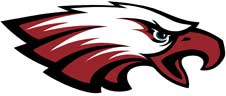 SAC MinutesDate:		March 8, 2017Time:		3:15 PMLocation:	MSD Media CenterI. Welcome/Call to Oder/Review of AgendaII. Attendance (Roll Call)III. Revision/Approval of January and February SAC minutes	Minutes for January approved-motion by Stefanie Tephford-Rush and second by Robert  	Mayersohn.	Summary/minutes for February approved-motion by Stefanie Tephford-Rush and 	second by Robert MayersohnIV. Principal's Report	Mr. Thompson reported the following;	-Graduation is June 3, 2017 at 2:00 pm at Nova Southeastern University.	-There were 338 students with perfect attendance and 250 students with straight A's for 	the second quarter	-The John Rusnak Performing Arts Building (building 800) will be dedicated on 	Thursday April 21, 2017 	 -The drama department recently performed Annie with great success.	-DECA sent 140 students to Orlando for competition and 62 students have qualified for 	the ICDC Nationals to be held in Anaheim, California in April.	- Our culinary students participated in competition in Orlando and received 3rd place in 	the waiter relay competition.	-Wrestling competed in states last weekend. 	-Our Spanish language team had 21 students place 1st and 2nd in last weekend's 	competition	-Our debate team continues to participate in various competitions.	-Currently our school is at 102% capacity. As a result, our entire school will need to re-	register. Informational letters and registration forms will be sent out Monday, March 13, 	2017 to parents. Parents will need to return the registrations forms to guidance in order 	to have their child/children registered at Stoneman-Douglas. Proof of residency is 	needed.	-Our Super Testing days have been set for		Wednesday, April 19	ELA Grades 9/10		Thursday, April 20	ELA Grades 9/10		Wednesday, April 26	Geometry/Algebra II		Thursday, April 27	Geometry/Algebra II		Wednesday, May 3	Algebra I/Biology		Thursday, May 4	Algebra I/US History	-Free SAT/ACT Prep classes and EOC Review Sessions are held each Saturday with sign-	up beginning at 8:30 am outside of room 210. SAT/ACT Prep classes for English and 	Math are from 9:00-10:30 and EOC Review Sessions for Algebra I, Geometry, Biology 	and US History are from 9:30-11:00 am.	-The SAT will be administered to all juniors on Wednesday, April 5, 2017.	-The district is offering Advanced Placement Exam Reviews for all AP subjects on Friday,  	March 31 from 6:30-8:30 and on Saturday, April 1, from 8:30 am-3:30 pm at South 	Plantation High School. The cost is $12 per review session and registration is online. 	Please see our website for more information.	-Student course cards for the 2017-2018 school year have been turned in and students 	are now meeting with their guidance counselors.	-Our third quarter ends Thursday, March 23, 2017 with a planning day on Friday, March 	24, 2017.	-The new 2017-2018 calendar is out. Our first day of school is Monday, August 21, 2017 	with first semester ending prior to winter break ending on Friday, December 22, 2017.	-Open house for the 2017-2018 school year has been set for the Tuesday, August 29, 	2017 at 6:00 pm. 	-Upcoming dates		Grad Bash, Friday, April 28, 2017		Senior Awards night, Thursday, May 25, 2017		Prom, Saturday, May 6, 2017V. Officer's Report		Our FACE Plan is moving forward. We received our information rack and it has been placed in guidance with easy access for students.	Our discipline committee will be meeting Wednesday, March 29 to complete our school-wide Positive Behavior Plan. Parents are encouraged to attend.	SAC officers attended the midyear reflection for SIP on Tuesday, February 28, 2017. Our reflection included the following;	The Algebra I scores were at 51% proficiency.  In an effort to improve that score, a curriculum change was made requiring students to take Liberal Arts Math before going into Algebra I. 	Our goal for the 2016-2017 school year is to improve our 10th grade FSA/ELA scores from 68% proficiency to 70% proficiency by June of 2017.	Our bylaws will be reviewed next meeting for the 2017-2018 school year. 	Our accountability funds remain the same amount as last month. 	The wavier for our professional study days is due Friday, April 27. Staff will vote on the waiver Friday, March 24, 2017.VI. Unfinished business	Discussion concerning the follow up on the traffic pattern for the school in the morning. There was discussion on possible change of traffic patterns.VII. Next meeting Wednesday, April 19, 2017 at 3:15 in the Media CenterVIII. Adjournment at 4:10 pm